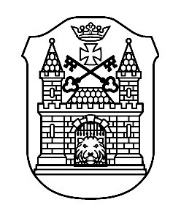 RĪGAS 1. KRISTĪGĀ PAMATSKOLAA. Deglava iela 3, Rīga, LV-1009, tālrunis 67273824, fakss 67295615, e-pasts r1krps@riga.lvIEKŠĒJIE NOTEIKUMIRīgā23.08.2019.						 			Nr. VSKR-19-17-ntsRĪGAS 1. KRISTĪGĀS PAMATSKOLASSKOLĒNU MĀCĪBU SASNIEGUMU VĒRTĒŠANASKĀRTĪBA(KONSOLIDĒTAIS)I . Vispārīgie jautājumiIekšējie noteikumi nosaka Rīgas 1. Kristīgās pamatskolas (turpmāk – Skola) izglītojamo (turpmāk – skolēni) mācību sasniegumu vērtēšanas kārtību un organizāciju Skolā, nodrošinot skolēnu snieguma vērtēšanas kvalitāti atbilstoši normatīvo aktu prasībām.Skolēnu mācību sasniegumu vērtēšanas mērķis ir:veidot vienotu pieeju vērtēšanai kā integrētai izglītības procesa sastāvdaļai Skolā;iegūt objektīvu un profesionālu skolēna kompetenču (zināšanu, prasmju, attieksmju) un paveiktā darba līmeņa konkrētā tēmā un laikā konkrētā mācību priekšmetā snieguma raksturojumu;iegūt iespējami precīzu atgriezenisko saiti un informāciju, lai varētu uzlabot mācīšanu un mācīšanos.Skolēnu mācību sasniegumu vērtēšanas uzdevumi:iekļaujošais un izaugsmes princips;sekmēt skolēnu atbildību par sasniedzamo rezultātu mācību procesā;sniegt informāciju par mācīšanas kvalitāti un tās nepieciešamajiem uzlabojumiem;veicināt regulāru atgriezenisko saiti par skolēnu sasniedzamajiem rezultātiem un mācīšanos;izvērtēt katra skolēna mācību snieguma un izaugsmes dinamiku;veicināt skolotāju, skolēnu un viņu likumisko pārstāvju (turpmāk – vecāki) sadarbību;nodrošināt vērtējumu atspoguļošanu. Izglītības vērtēšanas pamatprincipus un kārtību, mācību sasniegumu vērtēšanas formas un metodiskos paņēmienus nosaka Ministru kabineta noteikumi.Iekšējie noteikumi ir saistoši Skolas skolēniem un pedagogiem.Mācību sasniegumu vērtēšanas veidus, to apjomu, skaitu, izpildes laiku un vērtēšanas kritērijus nosaka mācību priekšmeta skolotājs, ievērojot Skolas īstenoto izglītības programmu, attiecīgā mācību priekšmeta programmu un šos noteikumus.Skola aktualizē informāciju par skolēnu mācību sasniegumu vērtēšanas kārtību Skolas tīmekļa vietnē vai citā skolēniem, skolotājiem un skolēnu vecākiem pieejamā veidā.II. Mācību sasniegumu vērtēšanas plānošanaMācību sasniegumu vērtēšanas plānošana:Katras mācību semestra, gada un tēmas apguves sākumā mācību priekšmeta pedagogs iepazīstina skolēnus ar mācību sasniegumu vērtēšanas veidiem, obligāti izpildāmajiem pārbaudes darbiem un to skaitu, apjomu, izpildes laiku un semestra vai gada vērtējuma iegūšanas nosacījumiem;Plānojot skolēnu mācību sasniegumu vērtēšanu, mācību priekšmeta skolotājs paredz mācību satura tēmas noslēguma pārbaudes darbus, kas tiek vērtēti 10 ballu skalā, un to norises laikus saskaņo ar Skolas vadību katra semestra sākumā;Skolas metodiskās jomas vienojas par attiecīgajā mācību priekšmetā semestrī veicamo mācību satura tēmas noslēguma pārbaudes darbu skaitu;Izmaiņas mācību satura tēmas noslēguma pārbaudes darbu norises laikos var veikt mācību priekšmeta skolotājs tikai pēc saskaņošanas ar Skolas direktora vietnieku izglītības jomā. Skolēni par to jāinformē vismaz piecas darba dienas pirms pārbaudes darba.Vienā dienā klasei mācību satura tēmas noslēguma pārbaudes darbus drīkst plānot ne vairāk kā divos mācību priekšmetos;Skolas vadība nodrošina, ka mācību satura tēmu noslēguma pārbaudes darbu grafiks ir pieejams Skolas elektroniskajā skolvadības sistēmā “E-klase” (turpmāk – E-klase).Efektīvas komunikācijas pamatprincipi E-klasē:Vērtējumi un uzvedības ieraksti skolēniem un vecākiem pieejami sadaļās «Dienasgrāmata» un «Sekmju izraksts»;E-žurnālos ievadītie darba uzdevumi («Uzdots») pieejami dienasgrāmatā. Dienasgrāmata ir skolēna darba plāns, kurš pieejams arī vecākiem;E-klases pasts – privāta sarakste ar skolēniem, vecākiem, kolēģiem;Skolas jaunumi – E-klases galvenajā lapā izvietoti paziņojumi, plāni, apraksti, cita informācija.III. Vērtēšana mācīšanās atbalstamPirms katras mācību tēmas apguves pedagogs iepazīstina skolēnus ar tēmas apguves plānu, vērtēšanas kritērijiem, pārbaudes darbu formām un noslēguma vērtēšanas kritērijiem. Vērtēšanas primārais mērķis ir komunikācija.Kā vienu no vērtēšanas kritērijiem var noteikt skolēna attieksmes jautājumu pret mācību procesu kopumā. Formatīvā vērtēšana ir nepārtraukta ikdienas mācību procesa sastāvdaļa, kas nodrošina skolēnam un pedagogam atgriezenisko saiti par skolēna tā brīža sniegumu pret plānotiem sasniedzamajiem rezultātiem.Formatīvo vērtēšanu īsteno:pedagogs, lai noteiktu skolēna mācīšanās vajadzības un sniegtu papildu atbalstu skolēnam, plānotu un uzlabotu mācīšanu;skolēns, lai uzlabotu mācīšanos, patstāvīgi vērtētu savu sniegumu.Formatīvais vērtējums neietekmē gala vērtējumu. Ja skolēns ir saņēmis zemu formatīvo vērtējumu, zināšanu un prasmju uzlabošanai ir ieteicams apmeklēt konsultācijas.Formatīvos vērtējumus nevar uzlabot.Ja formatīvajā vērtējumā skolēns saņem “nv”, pedagogs informē skolēnu, vai konkrētais darbs ir jāiesniedz. Šādā gadījumā “nv” par formatīvo vērtējumu var labot līdz nākamā summatīvā vērtējuma iegūšanai.Par lielāka apjoma tematiskiem mājas darbiem skolotājs var izlikt vērtējumu 10 ballu skalā. Piektdienā pedagogi neuzdod mājasdarbus uz nākamo pirmdienu, kā arī neuzdod mājasdarbus uz pirmo mācību dienu pēc brīvlaika.Formatīvās vērtēšanas kā sistēmas mērķis ir kopējā sadarbībā atbildēt uz pamatjautājumiem:Kas jāiemācās? – Skaidri plānotie sasniedzamie rezultāti un snieguma vērtēšanas kritērijiKas izdodas, kas vēl ne? – Pierādījumi par mācīšanosKo darīt turpmāk? – Atgriezeniskā saite/metakognitīvās prasmesFormatīvais vērtējums:Ieskaitīts/neieskaitīts (i, ni) – tiek izmantots tikai kā informatīvs vērtējums PunktiApguves līmeņi sākumskolā (S – sācis apgūt, T – turpina apgūt, A – apguvis, P – apguvis padziļināti) (turpmāk – apguves līmeņi) – atspoguļots attiecīgi E-klases žurnālā ar burtiem «S», «T», «A» un «P»; Procenti.Diagnosticējošā vērtēšana tiek īstenota, lai pedagogs izvērtētu skolēna mācīšanās stiprās un vājās puses un noskaidrotu nepieciešamo atbalstu, skolēna mācīšanās vajadzības un plānotu turpmāko mācīšanās procesu.Summatīvo vērtējumu izmanto mācīšanās posma noslēgumā (piemēram, temata, mācību gada, izglītības pakāpes noslēgumā), lai novērtētu un dokumentētu skolēna mācīšanās rezultātu. Summatīvos vērtējumus pedagogs paredz tematiskajā plānā un par tiem katra semestra un temata sākumā informē skolēnus.Minimālais summatīvo vērtējumu skaits 4., 5., 7., 8. klasēs mācību gadā ir ne mazāks kā plānoto tematu skaits. Minimālais summatīvo vērtējumu skaits mācību priekšmetā “Sports un veselība” ir 4  (četri) vērtējumi gadā.Par mācīšanās posma noslēgumu tiek uzskatīts ne tikai mācību gads, bet arī temats, temata daļa vai, piemēram, apjomīgāks mācību darbs (pētnieciskais, jaunrades darbs u.c.).Skolēna mācību sniegums mācību gada noslēgumā summatīvā vērtēšanā tiek izteikts saskaņā ar Ministru kabineta 2018. gada 27. novembra noteikumiem Nr. 747 9. un 10. pielikumu:1. – 3. klasei – apguves līmeņos. Katru vērtējumu pedagogs pamato ar snieguma līmeņa aprakstu;2021./2022. mācību gadā 3. klasē mācību sasniegumus vērtē aprakstoši, izmantojot apzīmējumus: "X" (apguvis), "/" (daļēji apguvis), "-" (vēl jāmācās), izņemot latviešu valodā un matemātikā, kā arī angļu valodā, kur sniegumus vērtē 10 ballu skalā4. – 9. klasēs – 10 ballu.Summatīvie vērtējumi tiek izmantoti gada vērtējumu izlikšanai. Nav jāpiemēro vidējais noapaļošanas princips, ņem vērā pozitīvo vērtējumu. Pedagogam pārbaudes darbos ir jādod skolēnam iespēja saņemt maksimālo vērtējumu 10 ballu skalā.Skolēna mācību sasniegumu vērtējumu 10 ballu skalā izsaka atbilstoši mācību priekšmeta skolotāja piemērotajiem kritērijiem. 10 ballu skalas procentuālais sadalījums:10 balles – izcili                   	96% – 100%  9 balles – teicami              	91% –   95%  8 balles – ļoti labi               	81% –   90%  7 balles – labi                       	71% –   80%  6 balles – gandrīz labi      	61% –   70%  5 balles – viduvēji               	51% –   60%  4 balles – gandrīz viduvēji 	40% –   50%__________________________________  3 balles – vāji                       	30% –   39%  2 balles – ļoti vāji               	16% –   29%balle – ļoti, ļoti vāji           	  1% –   15%Ja skolēns nav piedalījies mācību satura tēmas noslēguma pārbaudes darbā, E-klasē fiksē skolēna mācību priekšmeta stundas kavējumu un obligāti veicamā pārbaudes darba neizpildi (“nv”). Pēc prombūtnes skolēnam obligāti konkrētais darbs ir jāveic divu nedēļu laikā, lai “nv” vietā saņemtu summatīvo vērtējumu, izpildes laiku saskaņojot ar mācību priekšmeta skolotāju.Apzīmējumu “nav vērtējuma” (“nv”) lieto, ja:Skolēns nav piedalījies mācību stundā, kurā notiek pārbaudes darbs;Skolēns ir piedalījies mācību stundā, bet nav iesniedzis darbu;Skolēns atsakās veikt pārbaudes darbu;Pārbaudes darbs nav pildīts atbilstoši prasībām – nav rakstīts ar zilu vai melnu pildspalvu, ja ir izmantots zīmulis (to drīkst lietot tikai zīmējumos) vai korektors, ja izpildīts nesalasāmā vai grūti salasāmā rokrakstā, ja darba izpildes laikā tiek konstatēta neatļautu palīglīdzekļu izmantošana, ja darbs satur tematam neatbilstošu saturu, komentārus, uzrakstus, zīmējumus u.c.;Mutiskās vai kombinētās formas pārbaudes darbs, prezentācija u.c. pārbaudes darba formas saturs vai izpildes forma neatbilst uzdotajam tematam, satur aizvainojošu, vulgāru, cilvēka cieņu aizskarošu u.tml. informāciju;Pārbaudes darbs nav veikts patstāvīgi (uzdevumi vai to daļas vairākiem skolēniem veikti vienveidīgi).Skolēnam, lai saņemtu gala vērtējumu mācību priekšmetā, obligāti jāiegūst vērtējumi visos pedagoga noteiktajos mācību satura tēmas noslēguma pārbaudes darbos.Izliekot semestra vērtējumu mācību priekšmetā, pedagogs ņem vērā tikai skolēna uzlabotos vērtējumus mācību satura tēmas noslēguma pārbaudes darbos.Izņēmuma gadījumos, ja skolēns attaisnojošu iemeslu dēļ nav piedalījies mācību priekšmeta skolotāja noteiktajos mācību satura tēmas noslēguma pārbaudes darbos, skolotājs pēc saskaņošanas ar direktora vietnieku izglītības jomā no atsevišķu pārbaudes darbu izpildes atbrīvotam skolēnam izstrādā vienu gala noslēguma pārbaudes darbu par visām konkrētā semestrī apgūtajām mācību satura tēmām un skolēna pārbaudes darbā iegūtais vērtējums ir uzskatāms par semestra vērtējumu attiecīgajā mācību priekšmetā.Ja skolēns ir ieguvis mācību priekšmetā apzīmējumu “nv” semestrī, skolēns attiecīgajā mācību priekšmetā saņem “nv” gadā. Skolas pedagoģiskās padomes sēdē tiek lemts par papildu mācību pasākumiem skolēnam un pēcpārbaudījumiem atbilstoši normatīvo aktu prasībām.6. klases skolēniem mācību priekšmetā Kristīgā mācība vērtējums par mācību sasniegumiem skolvadības sistēmā tiek atzīmēts ar “i” (ieskaitīts) vai “ni” (neieskaitīts) atbilstoši vispārējās pamatizglītības mācību stundu plānam.Kristīgā mācība tiek apgūta integrēti vizuālās mākslas stundās, vērtējums ir viens kopējs. Mācību sasniegumu vērtējumu paziņošanaMācību satura tēmu noslēguma pārbaudes darba (tostarp, referāta, domraksta, projektu darba, zinātniskās pētniecības darba u.tml.) rezultātus skolēniem paziņo un vērtējumus ieliek E-klasēs žurnālā ne vēlāk kā septiņu darba dienu laikā pēc to kārtošanas.Mutvārdu pārbaudes darbā skolēna vērtējums tiek fiksēts tajā pašā dienā, kad notikusi mācību stunda, informējot skolēnu par saņemto vērtējumu.Skolotājs rakstiska pārbaudes darba rezultātus analizē, pirms tam izsniedzot skolēniem izlaboto pārbaudes darbu. Pēc darba analīzes skolotājs savāc skolēnu pārbaudes darbu un uzglabāt līdz nākamā mācību gada sākumam.Skolotājs atbilstoši Skolas noteiktajai kārtībai nodrošina iespēju skolēnam un viņa vecākiem individuāli iepazīties ar izvērtēto mācību satura tēmas noslēguma pārbaudes darbu (oriģinālu), tā vērtēšanas kritērijiem un iegūto rezultātu, ievērojot datu drošības un ierobežotas informācijas pieejamības principa normatīvu prasības.Pedagogu un vecāku sadarbību skolēnu mācību snieguma pilnveidē nodrošina šādas saziņas formas (gan klātienes, gan tiešsaistes): E-klases žurnāls un sarakste;Vecāku informācijas dienas;Individuālas sarunas ar klases audzinātāju un mācību priekšmetu skolotājiem;Klases vecāku sapulces;Skolas vecāku kopsapulces;Ārkārtas nepieciešamības gadījumā: telefoniska saziņa.Mācību sasniegumu vērtējuma uzlabošana un pārskatīšanaSkolēnam ir tiesības trīs darba dienu laikā pēc mācību satura tēmas noslēguma pārbaudes darba vērtējuma paziņošanas lūgt pedagogam sniegt individuālu skaidrojumu par pārbaudes darba vērtējumu.Skolēnam ir tiesības vienu reizi uzlabot pārbaudes darbā iegūto summatīvo vērtējumu (divu nedēļu laikā pēc tā uzrakstīšanas), iesniedzot pedagogam E-klasē lūgumu ar pamatojumu. Skolēns ir atbildīgs par atkārtota summatīva pārbaudes darba veikšanu skolotāja noteiktajā termiņā. 4. – 9. klašu skolēni uz individuālajām konsultācijām piesakās vismaz 3 (trīs) dienas iepriekš, piesakoties pie konkrētā pedagoga skolvadības sistēmā “E-klase”. Neattaisnotu kavējumu, nepietiekamu vērtējumu un zemas mācību motivācijas gadījumos tiek organizētas skolēna pārrunas ar mācību priekšmeta skolotāju, klases audzinātāju un skolas vadību, atbalsta personāla pārstāvi, pieaicinot skolēna vecākus. Ja vecāki nepiedalās individuālajās pārrunās, tad skolēna vecākus par sarunas norisi un plānotajiem pasākumiem informē rakstiski.Gala vērtējumu var apstrīdēt nedēļas laikā no tā izlikšanas. Apstrīdētā vērtējuma pārskatīšana notiek atbilstoši ārējo normatīvo aktu prasībām. Skolēnu apbalvošana par mācību sasniegumiemMācību gada noslēgumā:1. – 2. klašu skolēni saņem Atzinības rakstu, ja:ir sasniedzis A un P apguves līmeni piedalās mācību olimpiādēs, konkursos, viktorīnās u.c.izrāda iniciatīvu mācību procesā un ārpusstundu pasākumosievēro skolas Iekšējos kārtības noteikumus;3. klašu skolēni saņem Atzinības rakstu, ja:visi gada vērtējumi ir ne zemāki par 7 ballēm, kā arī mācību priekšmetos, kuros vērtē aprakstoši visas prasmes ir pilnībā apgūtaspiedalās mācību olimpiādēs, konkursos, viktorīnās u.c.izrāda iniciatīvu mācību procesā un ārpusstundu pasākumosievēro skolas Iekšējos kārtības noteikumus;4. – 9. klašu skolēni saņem Atzinības rakstu, ja: visi gada vērtējumi ir ne zemāki par 7 ballēm, kā arī mācību priekšmetos, kuros vērtē aprakstoši visas prasmes ir pilnībā apgūtaspiedalās mācību olimpiādēs, konkursos, viktorīnās u.c.izrāda iniciatīvu mācību procesā un ārpusstundu pasākumosievēro skolas Iekšējos kārtības noteikumusSkolēni saņem Goda rakstu par izciliem mācību sasniegumiem, ja visi semestra vērtējumi ir ne zemāki par 8 ballēm.Noslēguma jautājumiAktualizētie noteikumi stājas spēkā 2022. gada 7. februārī.Grozījumus un papildinājumus noteikumos var ierosināt Skolas darbinieki, Pedagoģiskā padome, Skolas padome, direktors, un skolas dibinātājs.Grozījumus un papildinājumus noteikumos apstiprina direktors pēc izmaiņām ārējos normatīvajos aktos.Visas ieinteresētās mērķgrupas  ar noteikumiem var iepazīties:Skolas mācību daļas kabinetā un Skolotāju istabā;Direktora kabinetā;Skolas mājas lapā;E-klasē.Direktore											I. GaileAlksne 67273824Izdoti saskaņā ar Vispārējās izglītības likuma 10. panta trešās daļas 2. punktu, Ministru kabineta 2018. gada 27. novembra noteikumu Nr. 747 “Noteikumi par valsts pamatizglītības standartu un pamatizglītības programmu paraugiem” V daļu, kā arī Rīgas domes 10.07.2019. nolikuma Nr. 77 (prot. Nr. 58,) „Rīgas 1. Kristīgās pamatskolas nolikums” 28. punktuAr 21.08.2020. grozījumiem Nr. VSKR-20-6-ntsAKTUALIZĒTS 03.02.2022. informatīvi pedagoģiskajā sanāksmē (protokola Nr. VSKR-ips-22-3-pro)